UNIVERSIDADE FEDERAL DA BAHIA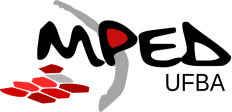 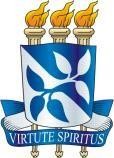 Faculdade de EducaçãoPrograma de Pós-Graduação em Currículo, Linguagens e Inovações Pedagógicas Mestrado Profissional em EducaçãoFICHA CADASTRALNOME COMPLETO:NOME COMPLETO:NOME COMPLETO:DATA DE NASCIMENTO: DATA DE NASCIMENTO: DATA DE NASCIMENTO: ENDEREÇO COMPLETO COM CEP:ENDEREÇO COMPLETO COM CEP:ENDEREÇO COMPLETO COM CEP:TELEFONES DE CONTATO: TELEFONES DE CONTATO: TELEFONES DE CONTATO: E-MAIL:E-MAIL ALTERNATIVO:E-MAIL ALTERNATIVO:SERVIDOR PÚBLICO: (  ) SIM	(	) NÃOSERVIDOR PÚBLICO: (  ) SIM	(	) NÃOESFERA:RG:RG:DATA DE EXPEDIÇÃO: CPF: NÚMERO DO PIS: NÚMERO DO PIS: PASSAPORTE:PROFISSÃO:PROFISSÃO:NACIONALIDADE:                                                              NATURALIDADE:NATURALIDADE:BANCO: AGÊNCIA:CONTA CORRENTE: BANCO: AGÊNCIA:CONTA CORRENTE: BANCO: AGÊNCIA:CONTA CORRENTE: TITULAÇÃO COM INSTITUIÇÃO:TITULAÇÃO COM INSTITUIÇÃO:TITULAÇÃO COM INSTITUIÇÃO:LINK DO LATTES: LINK DO LATTES: LINK DO LATTES: 